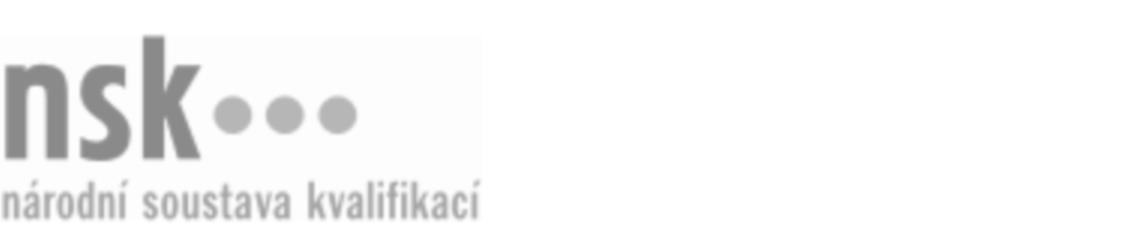 Kvalifikační standardKvalifikační standardKvalifikační standardKvalifikační standardKvalifikační standardKvalifikační standardKvalifikační standardKvalifikační standardPamátkář průzkumník / památkářka průzkumnice (kód: 82-037-T) Památkář průzkumník / památkářka průzkumnice (kód: 82-037-T) Památkář průzkumník / památkářka průzkumnice (kód: 82-037-T) Památkář průzkumník / památkářka průzkumnice (kód: 82-037-T) Památkář průzkumník / památkářka průzkumnice (kód: 82-037-T) Památkář průzkumník / památkářka průzkumnice (kód: 82-037-T) Památkář průzkumník / památkářka průzkumnice (kód: 82-037-T) Autorizující orgán:Ministerstvo kulturyMinisterstvo kulturyMinisterstvo kulturyMinisterstvo kulturyMinisterstvo kulturyMinisterstvo kulturyMinisterstvo kulturyMinisterstvo kulturyMinisterstvo kulturyMinisterstvo kulturyMinisterstvo kulturyMinisterstvo kulturySkupina oborů:Umění a užité umění (kód: 82)Umění a užité umění (kód: 82)Umění a užité umění (kód: 82)Umění a užité umění (kód: 82)Umění a užité umění (kód: 82)Umění a užité umění (kód: 82)Týká se povolání:PamátkářPamátkářPamátkářPamátkářPamátkářPamátkářPamátkářPamátkářPamátkářPamátkářPamátkářPamátkářKvalifikační úroveň NSK - EQF:777777Odborná způsobilostOdborná způsobilostOdborná způsobilostOdborná způsobilostOdborná způsobilostOdborná způsobilostOdborná způsobilostNázevNázevNázevNázevNázevÚroveňÚroveňOrientace ve specifikách jednotlivých stavebních slohů včetně typologie a dispozičního řešení historických stavebOrientace ve specifikách jednotlivých stavebních slohů včetně typologie a dispozičního řešení historických stavebOrientace ve specifikách jednotlivých stavebních slohů včetně typologie a dispozičního řešení historických stavebOrientace ve specifikách jednotlivých stavebních slohů včetně typologie a dispozičního řešení historických stavebOrientace ve specifikách jednotlivých stavebních slohů včetně typologie a dispozičního řešení historických staveb77Orientace v historických stavebních konstrukcích, technologiích a materiálechOrientace v historických stavebních konstrukcích, technologiích a materiálechOrientace v historických stavebních konstrukcích, technologiích a materiálechOrientace v historických stavebních konstrukcích, technologiích a materiálechOrientace v historických stavebních konstrukcích, technologiích a materiálech77Orientace v právních předpisech a metodikách platných pro oblast stavebně historických průzkumůOrientace v právních předpisech a metodikách platných pro oblast stavebně historických průzkumůOrientace v právních předpisech a metodikách platných pro oblast stavebně historických průzkumůOrientace v právních předpisech a metodikách platných pro oblast stavebně historických průzkumůOrientace v právních předpisech a metodikách platných pro oblast stavebně historických průzkumů66Analýza dostupných podkladů před započetím stavebně historického průzkumuAnalýza dostupných podkladů před započetím stavebně historického průzkumuAnalýza dostupných podkladů před započetím stavebně historického průzkumuAnalýza dostupných podkladů před započetím stavebně historického průzkumuAnalýza dostupných podkladů před započetím stavebně historického průzkumu77Práce s dokumentací nemovitostí dle platných metodik stavebně historických průzkumůPráce s dokumentací nemovitostí dle platných metodik stavebně historických průzkumůPráce s dokumentací nemovitostí dle platných metodik stavebně historických průzkumůPráce s dokumentací nemovitostí dle platných metodik stavebně historických průzkumůPráce s dokumentací nemovitostí dle platných metodik stavebně historických průzkumů66Stanovení míst odběru stavebních vzorků pro specializované expertízyStanovení míst odběru stavebních vzorků pro specializované expertízyStanovení míst odběru stavebních vzorků pro specializované expertízyStanovení míst odběru stavebních vzorků pro specializované expertízyStanovení míst odběru stavebních vzorků pro specializované expertízy66Provádění šetrných sond v rámci destruktivního stavebně historického průzkumuProvádění šetrných sond v rámci destruktivního stavebně historického průzkumuProvádění šetrných sond v rámci destruktivního stavebně historického průzkumuProvádění šetrných sond v rámci destruktivního stavebně historického průzkumuProvádění šetrných sond v rámci destruktivního stavebně historického průzkumu77Památkář průzkumník / památkářka průzkumnice,  28.03.2024 14:20:27Památkář průzkumník / památkářka průzkumnice,  28.03.2024 14:20:27Památkář průzkumník / památkářka průzkumnice,  28.03.2024 14:20:27Památkář průzkumník / památkářka průzkumnice,  28.03.2024 14:20:27Strana 1 z 2Strana 1 z 2Kvalifikační standardKvalifikační standardKvalifikační standardKvalifikační standardKvalifikační standardKvalifikační standardKvalifikační standardKvalifikační standardPlatnost standarduPlatnost standarduPlatnost standarduPlatnost standarduPlatnost standarduPlatnost standarduPlatnost standarduStandard je platný od: 21.10.2022Standard je platný od: 21.10.2022Standard je platný od: 21.10.2022Standard je platný od: 21.10.2022Standard je platný od: 21.10.2022Standard je platný od: 21.10.2022Standard je platný od: 21.10.2022Památkář průzkumník / památkářka průzkumnice,  28.03.2024 14:20:27Památkář průzkumník / památkářka průzkumnice,  28.03.2024 14:20:27Památkář průzkumník / památkářka průzkumnice,  28.03.2024 14:20:27Památkář průzkumník / památkářka průzkumnice,  28.03.2024 14:20:27Strana 2 z 2Strana 2 z 2